ALL IN in 2019
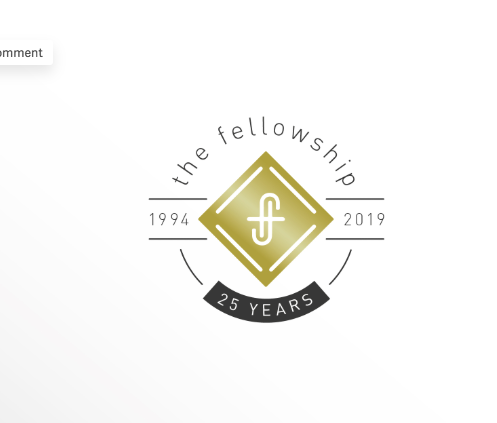 December 22, 2019Dr. Jerry Edmonson, Founding and Lead PastorIGNITE – Fan the Flame – John 15:13-17Generosity is to your life what oxygen is to a flame.Generous with your words – encouraging others to pursue God.Generous with your time – making room in your life for those who do not know God.Generous with your money – funding a mission and vision that changes lives with the gospel for God.Let your life be a generous flame of faith! John 15:13-17Fan the Flame for a generous new relationship.You are my friends if you do what I command you. No longer do I call you servants, for the servant does not know what his master is doing; but I have called you friends, for all that I have heard from my Father I have made known to you.		John 15:14-15If – the biggest word in the English language. Fan the Flame for fruit to generously come forth.You did not choose me, but I chose you and appointed you that you should go and bear fruit and that your fruit should abide so that whatever you ask the Father in my name, he may give it to you. 						John 15:16But the fruit of the Spirit is love, joy, peace, patience, kindness, goodness, faithfulness, gentleness, self-control; against such things there is no law. And those who belong to Christ Jesus have crucified the flesh with its passions and desires. If we live by the Spirit, let us also keep in step with the Spirit. Let us not become conceited, provoking one another, envying one another.	Galatians 5:22–26Fan the Flame of generous love.This passage starts with love and finishes with love.Greater love has no one than this, that someone lay down his life for his friends. 				John 15:13These things I command you, so that you will love one another.						John 15:17Fan the Flame of your faith for the sake of the faith of others.Will you trust God with all that He has entrusted to you? Your generosity has the power and potential to change someone’s eternity this next year! 